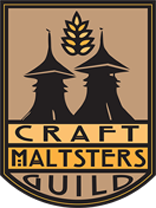 APPLICATION FOR CMG BOARD OF DIRECTORS ELECTIONInstructions: Please attach this completed form renamed: ''FName_LName Application' and 1 photo of yourself 'FName_LName Photo' (max 1.2 MB) to director@craftmalting.com by Friday, January 4, 2019. Name: Company: Title: Guild Member Since: LIMIT EACH RESPONSE TO 50 – 75 WORDSWhat is your personal vision for the craft malt community?  Why are you interested in serving on the Guild’s Board of Directors (BOD)?What skills, resources, and connections do you feel you will be able to contribute to the Guild’s Board? What other long term volunteer opportunities have you been involved in, including service on other Boards? Please list and describe:What do you hope to get out of service on the Guild’s BOD?What is one thing that your fellow Guild members should know about you?List three references (name, company, phone and email) that can speak to your interest in the craft malt industry and to your leadership skills: 